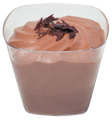 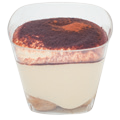 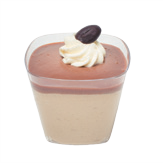 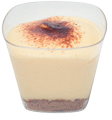 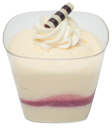 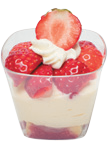 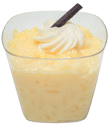 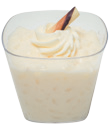 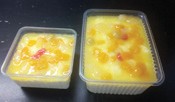 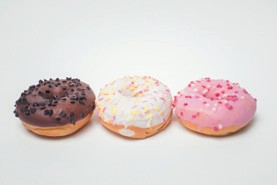 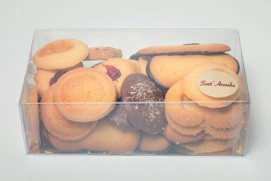 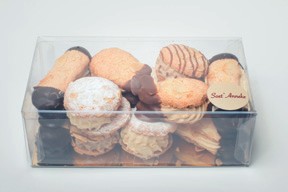 * enkel beschikbaar tijdens het aardbeiseizoen.Hoe bestellen?Mail: info@soetanneke.be, sms, of bel je gegevens door via 0498 71 49 91
Afhalen?Bij Ann, Masheikedreef 1, Heist-op-den-Berg, op het afgesproken tijdstip.Contactgegevens:Naam: ............................................................................................................................  Gsm: ..............................................................Ik kom mijn bestelling ophalen op: ......................................................... uur: .............................Je krijgt een bevestiging van je bestelling, incl. ophaaltijdstip.